Проект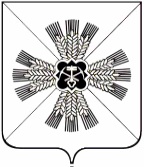 КЕМЕРОВСКАЯ ОБЛАСТЬАДМИНИСТРАЦИЯ ПРОМЫШЛЕННОВСКОГО МУНИЦИПАЛЬНОГО ОКРУГАПОСТАНОВЛЕНИЕот «_____» __________20___ г. № _____пгт. ПромышленнаяОб утверждении формы проверочного листа (списка контрольных вопросов), применяемого при осуществлении муниципального контроля за исполнением единой теплоснабжающей организацией обязательств по строительству, реконструкции и (или) модернизации объектов теплоснабжения на территории Промышленновского муниципального округа юридического лицаВ соответствии с частью 11.3 статьи 9 Федерального закона от 26.12.2008 № 294-ФЗ «О защите прав юридических лиц и индивидуальных предпринимателей при осуществлении государственного контроля (надзора) и муниципального контроля», постановлением Правительства Российской Федерации от 13.02.2017 № 177 «Об утверждении общих требований к разработке и утверждению проверочных листов (списков контрольных вопросов)», руководствуясь Федеральным законом от 06.10.2003 № 131-ФЗ «Об общих принципах организации местного самоуправления в Российской Федерации»:1. Утвердить форму проверочного листа (список контрольных вопросов), применяемого при осуществлении  муниципального контроля за исполнением единой теплоснабжающей организацией обязательств по строительству, реконструкции и (или) модернизации объектов теплоснабжения на территории Промышленновского муниципального округа, согласно приложению к настоящему постановлению.2. Настоящее постановление подлежит  размещению на  официальном сайте администрации Промышленновского муниципального округа в сети Интернет. 3. Контроль  за  исполнением  настоящего  постановления  возложить на   заместителя  главы  Промышленновского муниципального  округа            А.А. Зарубину.4. Настоящее постановление вступает в силу со дня подписания и распространяет свое действие на правоотношения, возникшие с 22.03.2022. Исп. С.Н. КузнецовТел. 7-14-78постановление от «____»                              г.  №______                                                                           страница 2ПРОВЕРОЧНЫЙ ЛИСТоргана муниципального контроля за исполнением единой теплоснабжающей организацией обязательств по строительству, реконструкции и (или) модернизации объектов теплоснабжения на территории Промышленновского муниципального округа юридического лица _____________________________________________________________________________________________(наименование органа муниципального земельного надзора)В соответствии с _______________________________________________________________                                         (реквизиты правового акта об утверждении формы проверочного листа)На основании _________________________________________________________________                               (реквизиты распоряжения о проведении плановой проверки)Учетный номер проверки:______________________________________________________(учетный номер плановой проверки)Должностные лица, проводившее проверку: __________________________________________________________________________________________________________________________________________________________(должности, фамилии и инициалы должностных лиц, проводящих проверку)Проверяемый субъект: __________________________________________________________(наименование юридического лица, фамилия, имя, отчество (при наличии)индивидуального предпринимателя)_____________________________________________________________________________(вид деятельности юридического лица, индивидуального предпринимателя, производственный объект, тип, характеристика, категория риска, класс опасности)Адрес: _____________________________________________________________________________(место проведения плановой проверки с заполнением проверочного листа и (или) указание на используемые юридическим лицом, индивидуальным предпринимателем объекты)Ограничения: _____________________________________________________________________________(указание на ограничение предмета плановой проверки обязательными требованиями, установленными законодательством Российской Федерации, законодательством субъекта Российской Федерации, муниципальными правовыми актами)Перечень вопросов, отражающих содержание обязательных требований, ответы на которые однозначно свидетельствуют о соблюдении или несоблюдении юридическим лицом, индивидуальным предпринимателем обязательных требований, составляющих предмет проверки.Пояснения и дополнения по вопросам, содержащимся в перечне:___________________________________________________________________________________________________________________________________________________________________________________________________________________________________________________________________________________________________________________________________________________________________________________________________________________________________________________________________________________________________________________________________________________________Подписи лица (лиц), проводящего (проводящих) проверку:_____________________________________________________________________________                                                                 Должность, Ф.И.О._____________________________________________________________________________                                                                 Должность, Ф.И.О.С проверочным листом ознакомлен(а):_____________________________________________________________________________(фамилия, имя, отчество (в случае, если имеется), должность руководителя, иного должностного лица или уполномоченного представителя юридического лица, индивидуального предпринимателя, его уполномоченного представителя)«__» _______________ 20__ г. _______________________________________________                                                                                            (подпись)Копию проверочного листа получил(а):_____________________________________________________________________________(фамилия, имя, отчество (в случае, если имеется), должность руководителя, иного должностного лица или уполномоченного представителя юридического лица, индивидуального предпринимателя, его уполномоченного представителя)«__» _______________ 20__ г.________________________________________________                                                                                            (подпись)Отметка об отказе получения проверочного листа:_____________________________________________________________________________(фамилия, имя, отчество (в случае, если имеется), уполномоченного должностного лица (лиц),проводящего проверку)«__» _______________ 20__ г. ________________________________________________                                                                                                        (подпись)ГлаваПромышленновского муниципального округа С.А. ФедарюкУтвержден  постановлениемадминистрации Промышленновского муниципального округаот _____________ № _____N№ п/пВопрос, отражающий содержание обязательных требованийВывод о выполнении установленных требованийВывод о выполнении установленных требованийВывод о выполнении установленных требованийВывод о выполнении установленных требованийРеквизиты нормативных правовых актов, с указанием их структурных единиц, которыми установлены обязательные требования, требования, установленные муниципальными правовыми актамиN№ п/пВопрос, отражающий содержание обязательных требованийданетнеприменимоПримечание (заполняется в случае заполнения графы «неприменимо»1.Соблюдаются ли единой теплоснабжающей организацией расчет за товары, услуги в сфере теплоснабжения  по ценам (тарифам), подлежащим государственному регулированию?пункт 18 ст. 2 Федерального закона от 27.06.2010 г.  № 190-ФЗ                   «О теплоснабжении»2.Соблюдаются ли правила подключения (технологического присоединения) к системам теплоснабжения, включая правила недискриминационного доступа к услугам по подключению (технологическому присоединению) к системам теплоснабжения, а также типовых форм документов, необходимых для подключения (технологического присоединения) объектов капитального строительства к системам теплоснабженияПостановление Правительства РФ      от 05.06.2018 г. № 787 «О подключении (технологическом присоединении) к системам теплоснабжения, недискриминационном доступе к услугам в сфере теплоснабжения, изменении и признании утратившими силу некоторых актов Правительства Российской Федерации3.Соблюдается ли порядок определения в ценовых зонах теплоснабжения размера коэффициента к предельному уровню цены на тепловую энергию (мощность) и срока его применения при определении цен на тепловую энергию (мощность), поставляемую единой теплоснабжающей организацией потребителям?Постановление Правительства РФ от 23.06.2018 г. № 860«Об отдельных вопросах ценообразования на тепловую энергию (мощность) в ценовых зонах теплоснабжения»4.Обеспечено ли функционирование эксплуатационной, диспетчерской и аварийной служб?Пункт 1 части 5 ст. 20 Федерального закона от 27.06.2010 г. № 190-ФЗ «О теплоснабжении»5.Организована ли  наладка принадлежащих им тепловых сетей?Пункт 2 части 5 ст. 20 Федерального закона от 27.06.2010 г. № 190-ФЗ «О теплоснабжении»6.Осуществляется ли контроль режимов потребления тепловой энергии?Пункт 3 части 5 ст. 20 Федерального закона от 27.06.2010 г.№ 190-ФЗ«О теплоснабжении»7.Обеспечено ли  качество теплоносителей?Пункт 4 части 5 ст.20 Федерального закона от 27.06.2010 г.№ 190-ФЗ«О теплоснабжении»8.Организован ли  коммерческий учет приобретаемой тепловой энергии и реализуемой тепловой энергии?Пункт 5 части 5 ст. 20 Федерального закона от 27.06.2010 г.№ 190-ФЗ «О теплоснабжении»9.Обеспечивается ли  проверка качества строительства принадлежащих тепловых сетей?Пункт 6 части 5 ст. 20 Федерального закона от 27.06.2010 г.№ 190-ФЗ «О теплоснабжении»10.Обеспечена ли  безаварийная работа объектов теплоснабжения?Пункт 7 части 5 ст. 20 Федерального закона от 27.06.2010 г.           № 190-ФЗ «О теплоснабжении»11.Обеспечено ли надежное теплоснабжение потребителей?
Пункт 8 части 5 ст.20 Федерального закона от 27.06.2010 г. № 190-ФЗ «О теплоснабжении»12.Осуществляется ли проверка готовности к отопительному периоду потребителей тепловой энергии?Часть 6 ст. 20 Федерального закона от 27.06.2010 г.№ 190-ФЗ «О теплоснабжении»13.Соблюдается ли порядок ограничения, прекращения подачи тепловой энергии, теплоносителя потребителям в случае ненадлежащего исполнения ими договора теплоснабжения, а также при выявлении бездоговорного потребления тепловой энергии?Ст. 22 Федерального закона от 27.06.2010 г. № 190-ФЗ«О теплоснабжении»14.Имеется ли Разрешение на допуск в эксплуатацию объектов теплоснабжения, теплопотребляющих установокСт. 22.1. Федерального закона от 27.06.2010 г. № 190-ФЗ           «О теплоснабжении»15.Соблюдаются  ли требования безопасности в сфере теплоснабжения?Ст. 23.2. Федерального закона от 27.06.2010 г. № 190-ФЗ«О теплоснабжении»Заместитель главы  - начальник Управления по жизнеобеспечению и строительству Промышленновского муниципального округаА.А. Зарубин